Задания для 11 класса на 15.04ЛитератураУстно ответить на вопросы2том. Карточка 1 Что привлекло Пьера в масонстве? Что лежит в основе отношений Пьера и Андрея?2 том. Карточка 2. Поездка в ОтрадноеОсобенности художественной манеры Л. Н. Толстого2 том. Карточка 3. Первый бал НаташиЧто могло вызвать возглас Л. Н. Толстого "прекрасна"? 2 том. Карточка 4. Пляска НаташиКакие свойства натуры Наташи восхищают автора?2 том. Карточка 5. Похищение НаташиЧто лежит в основе дружбы Анатоля и Долохова?Как сам автор относится к поступку Наташи?ФизикаТема: Электрический заряд. Закон сохранения зарядаНа сайте https://videouroki.net/et/pupil/ Вход по индивидуальному логину и паролю. Выслан каждому.посмотреть видео-урок «Электрический заряд. Закон сохранения электрического заряда»;выполнить тест «Электрический заряд. Закон сохранения электрического заряда»;выполнить задания в электронной тетради в разделе «Основы электродинамики». Урок 58.МатематикаСкайпАнглийский языкУчебник стр. 199 №2, стр. 201 № 4ИнформатикаТема:. Создание веб-сайтаФизкультураТема урока  «Длительный бег до 20 минут».Перейдите по ссылке: https://resh.edu.ru/subject/lesson/4781/main/172046/Просмотрите видеоматериал в разделе «Основная часть».Выполните задания:1. Напишите элементы техники длительного бега.2. Ответьте на вопрос: «Что такое смешанное перемещение?».3. Приведите примеры кардио-упражнений, которые можно выполнять дома.4. Укажите диапазон спринтерских, средних и длинных дистанций.Перейти по ссылкеhttp://lbz.ru/metodist/authors/informatika/3/flash/9kl/gl4/4.phpЗапустите Flash  проигрыватель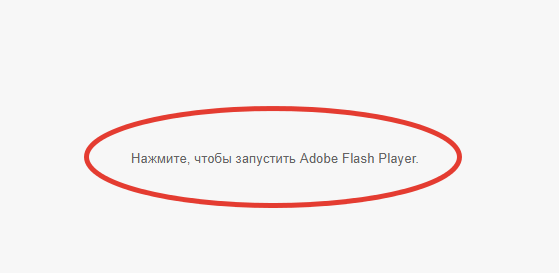 Задание: просмотрите презентации, выполните задания и пройти тест 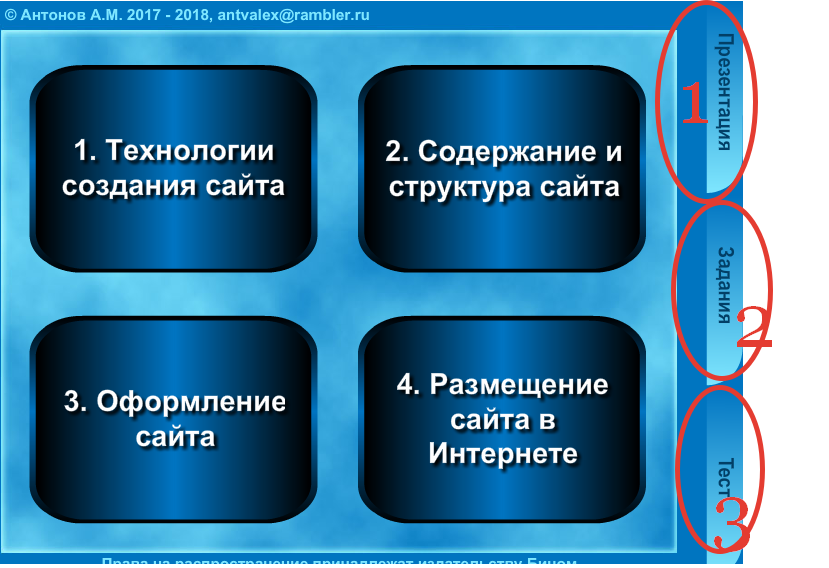 ОтчетВыслать в мой Skype  скриншот  результата теста.  Просмотреть видео Как сделать скриншот!!!https://my.mail.ru/mail/tatyna_0/video/43/109.htmlСрок сдачи16 апреля